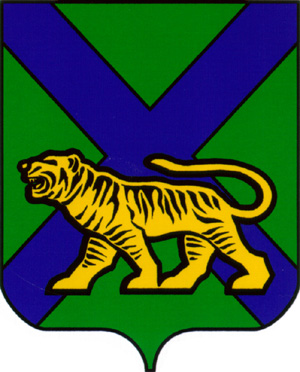 ТЕРРИТОРИАЛЬНАЯ ИЗБИРАТЕЛЬНАЯ КОМИССИЯОЛЬГИНСКОГО РАЙОНАР Е Ш Е Н И Е	Проверив  соблюдение требований Федерального закона «Об основных гарантиях избирательных прав и права на участие в референдуме граждан Российской Федерации», Избирательного кодекса Приморского края к представлению  кандидатом в депутаты муниципального комитета Тимофеевского сельского поселения четвертого созыва, выдвинутым местным отделением Всероссийской политической партии «ЕДИНАЯ РОССИЯ» Ольгинского муниципального района по многомандатному избирательному округу № 1 Гнездиловой Ольгой Геннадьевной,  документов в территориальную избирательную комиссию Ольгинского района, а также достоверность сведений о кандидате, руководствуясь статьями 29, 47, 49 Избирательного кодекса Приморского края территориальная избирательная комиссия Ольгинского районаРЕШИЛА:         1. Зарегистрировать кандидата в депутаты муниципального комитета Тимофеевского сельского  поселения четвертого созыва по многомандатному избирательному округу №1 Гнездилову Ольгу Геннадьевну, 1974 года рождения,  выдвинутую местным отделением Всероссийской политической партии «ЕДИНАЯ РОССИЯ» Ольгинского муниципального района.2. Выдать Гнездиловой Ольге Геннадьевне удостоверение установленного образца.3. Разместить   настоящее решение на  официальных  сайтах Избирательной комиссии Приморского края и Ольгинского муниципального района в разделе   «Территориальная  избирательная  комиссия Ольгинского  района».12. 08.2020 пгт Ольга№1200/145    19 часов 00 минутО регистрации кандидата в депутатымуниципального комитета Тимофеевскогосельского поселения по многомандатномуизбирательному округу № 1 Гнездиловой Ольги ГеннадьевныПредседатель  комиссииН.Ф.ГришаковСекретарь комиссииИ.В. Крипан